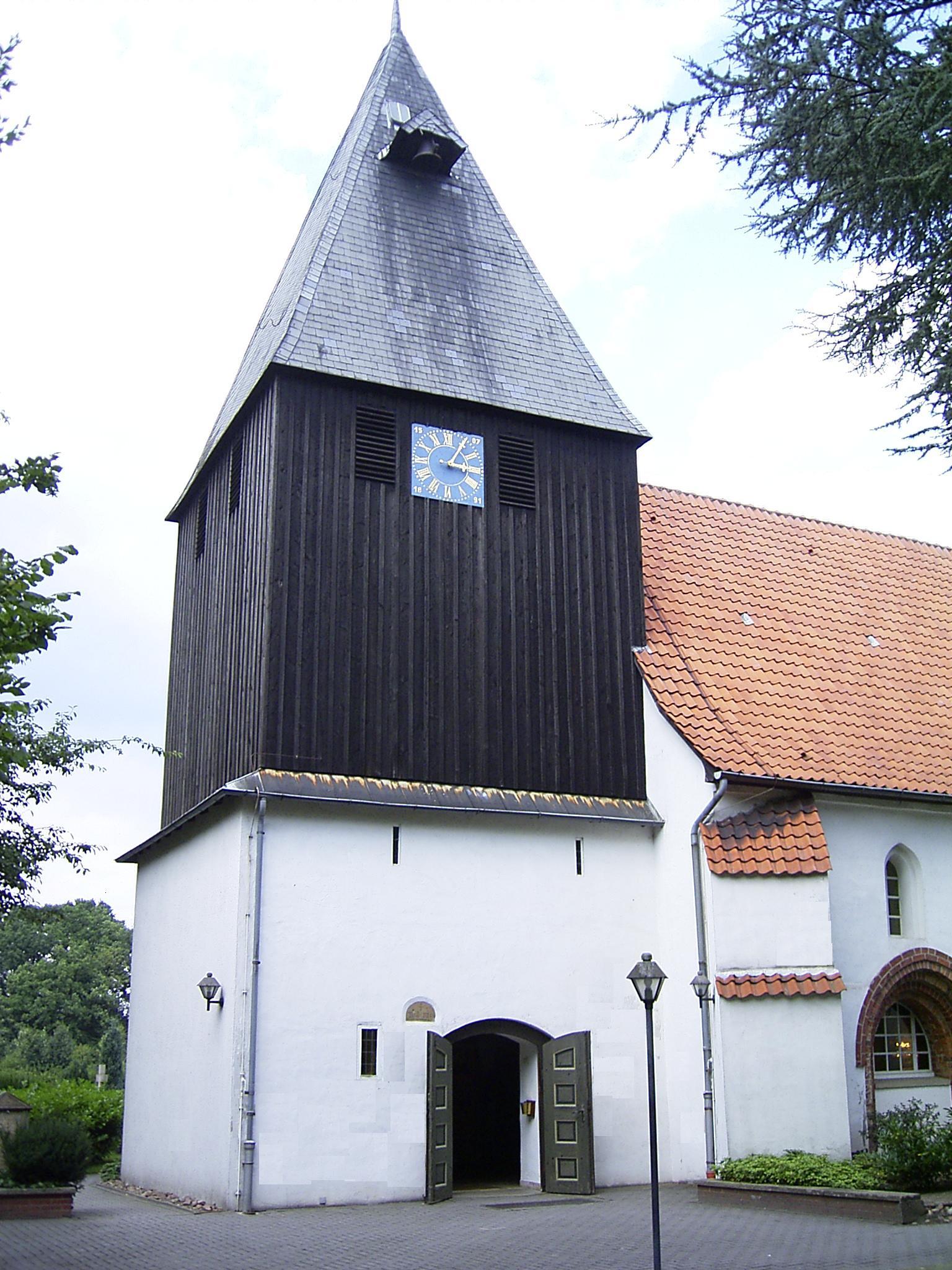 Die St. Katharinen-Kirchengemeinde Steyerberg  sucht zum 1. August oder 01. September 2020einen  Friedhofspfleger (w/m/d)mit einer durchschnittlichen monatlichen Arbeitszeit von 30 Stunden. Die Vergütung erfolgt nach der Dienstvertragsordnung der Ev.-luth. Landeskirche Hannovers nach Entgeltgruppe 2 TV-L (einfache Tätigkeiten).Die unbefristete Tätigkeit umfasst die allgemeine und gärtnerische Betreuung des kirchlichen Friedhofes in Steyerberg.Wenn Sieselbstständig, flexibel und eigenverantwortlich arbeiten möchten, Erfahrung mit gärtnerischen Tätigkeiten haben,den Umgang mit technischen Geräten beherrschen,Einfühlungsvermögen für Friedhofsbesucher/innen mitbringen,bereit sind zur Zusammenarbeit mit weiteren Friedhofspflegern und der Friedhofsverwaltungdann würden wir uns über eine Bewerbung von Ihnen freuen.Wir setzen ein loyales Verhalten gegenüber der evangelischen Kirche voraus. Von allen Mitarbeitenden erwarten wir, dass sie die evangelische Prägung unserer Kirche achten und im beruflichen Handeln den Auftrag der Kirche vertreten und fördern.Ihre Bewerbung richten Sie bitte mit den üblichen Bewerbungsunterlagenbis zum 19.07.2020 an:Ev.-luth. Kirchengemeinde Steyerberg
Rießen 1
31595 SteyerbergFür Rückfragen steht Ihnen das Pfarrbüro(Telefon: 05764 / 473  oder E-Mail: KG.steyerberg@evlka.de) gern zur Verfügung. 